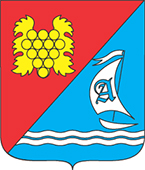 МЕСТНАЯ АДМИНИСТРАЦИЯ
АНДРЕЕВСКОГО МУНИЦИПАЛЬНОГО ОКРУГАПОСТАНОВЛЕНИЕО внесении изменений в постановление местной администрации Андреевского муниципального округа города Севастополя от 05 ноября 2019 года № 104-А «Об утверждении Положения «О порядке применения к муниципальному служащему местной администрации Андреевского муниципального округа дисциплинарных взысканий за несоблюдение ограничений и запретов, непринятие мер по предотвращению или урегулированию конфликта интересов и неисполнение обязанностей, установленных в целях противодействия коррупции»»В соответствии с требованиями ст.15 Конституции Российской Федерации, ст. 47 Федерального закона от 6 октября 2003 года № 131-ФЗ «Об общих принципах организации местного самоуправления в Российской Федерации», руководствуясь Федеральными законами от 30.12.2001 г. № 197-ФЗ «Трудовой кодекс Российской Федерации», от 6 октября 2003 года № 131-ФЗ «Об общих принципах организации местного самоуправления в Российской Федерации», от 02.03.2007 № 25-ФЗ «О муниципальной службе в Российской Федерации», от 25.12.2008 года № 273-ФЗ «О противодействии коррупции», от 16.12.2019 № 432-ФЗ «О внесении изменений в отдельные законодательные акты Российской Федерации в целях совершенствования законодательства Российской Федерации о противодействии коррупции», Законом города Севастополя от 30 декабря 2014 года № 102-ЗС «О местном самоуправлении в городе Севастополе», Уставом внутригородского муниципального образования города Севастополя Андреевского муниципального округа, в целях соблюдения лицами, замещающими должности муниципальной службы в местной администрации Андреевского муниципального округа, ограничений, запретов и требований о предотвращении или об урегулировании конфликта интересов и исполнения обязанностей, установленных в целях противодействия коррупции, местная администрация Андреевского муниципального округаПОСТАНОВЛЯЕТ:1. Внести в постановление местной администрации Андреевского муниципального округа города Севастополя от 05 ноября 2019 года № 104-А «Об утверждении Положения «О порядке применения к муниципальному служащему местной администрации Андреевского муниципального округа дисциплинарных взысканий за несоблюдение ограничений и запретов, непринятие мер по предотвращению или урегулированию конфликта интересов и неисполнение обязанностей, установленных в целях противодействия коррупции»» следующие изменения:1.1. Подпункт 3 пункта 5 Положения изложить в следующей редакции«3) участия в управлении коммерческой или некоммерческой организацией, за исключением следующих случаев:а) участие на безвозмездной основе в управлении политической партией, органом профессионального союза, в том числе выборным органом первичной профсоюзной организации, созданной в органе местного самоуправления, аппарате избирательной комиссии муниципального образования, участие в съезде (конференции) или общем собрании иной общественной организации, жилищного, жилищно-строительного, гаражного кооперативов, товарищества собственников недвижимости;б) участие на безвозмездной основе в управлении некоммерческой организацией (кроме участия в управлении политической партией, органом профессионального союза, в том числе выборным органом первичной профсоюзной организации, созданной в органе местного самоуправления, аппарате избирательной комиссии муниципального образования, участия в съезде (конференции) или общем собрании иной общественной организации, жилищного, жилищно-строительного, гаражного кооперативов, товарищества собственников недвижимости) с разрешения представителя нанимателя, которое получено в порядке, установленном законом субъекта Российской Федерации;в) представление на безвозмездной основе интересов муниципального образования в совете муниципальных образований субъекта Российской Федерации, иных объединениях муниципальных образований, а также в их органах управления;г) представление на безвозмездной основе интересов муниципального образования в органах управления и ревизионной комиссии организации, учредителем (акционером, участником) которой является муниципальное образование, в соответствии с муниципальными правовыми актами, определяющими порядок осуществления от имени муниципального образования полномочий учредителя организации либо порядок управления находящимися в муниципальной собственности акциями (долями в уставном капитале);д) иные случаи, предусмотренные федеральными законами;»;1.2. Подпункт 5 пункта 5 Положения дополнить словами «лично или через доверенных лиц;».2. Настоящее постановление подлежит официальному опубликованию на официальном сайте муниципального образования в информационно-телекоммуникационной сети Интернет.3. Постановление вступает в силу со дня его официального опубликования.4. Контроль исполнения настоящего постановления возложить на заместителя Главы местной администрации Андреевского муниципального округа Л. Н. Ярошенко.Глава ВМО Андреевский МО, исполняющийполномочия председателя Совета,Глава местной администрации					П. Н. Сысуев«15» июля 2020 г.№ 48-Ас. Андреевка